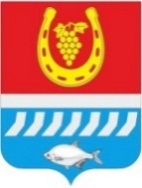 СОБРАНИЕ ДЕПУТАТОВ ЦИМЛЯНСКОГО РАЙОНАП Р Е Д С Е Д А Т Е Л ЬСобрания депутатов – глава Цимлянского района____________________________________________________________________ПОСТАНОВЛЕНИЕО назначении публичных слушаний по обсуждению проекта решения Собрания депутатов Цимлянского района «Об утверждении проекта планировки и межевания территории по объекту: «Реконструкция моста через реку Россошь в х. Богатырев Цимлянского района Ростовской области (корректировка)» Руководствуясь статьей 28 Федерального закона от 06.10.2003 № 131-ФЗ «Об общих принципах организации местного самоуправления в Российской Федерации», статьей 15 Устава муниципального образования «Цимлянский район», председатель Собрания депутатов – глава Цимлянского районаПОСТАНОВЛЯЕТ:1. Назначить публичные слушания по обсуждению проекта решения Собрания депутатов Цимлянского района «Об утверждении проекта планировки и межевания территории по объекту: «Реконструкция моста через реку Россошь в х. Богатырев Цимлянского района Ростовской области (корректировка)» на 17- 00 часов 14.09.2023 года.2. Разместить проект решения Собрания депутатов Цимлянского района «Об утверждении проекта планировки и межевания территории по объекту: «Реконструкция моста через реку Россошь в х. Богатырев Цимлянского района Ростовской области (корректировка)» в сети Интернет на официальном сайте Администрации Цимлянского района, в том числе в федеральной государственной информационной системе «Единый портал государственных и муниципальных услуг (функций)» и опубликовать в средствах массовой информации, согласно приложению.3. Сформировать районную комиссию по проведению публичных слушаний в следующем составе:4. Определить, что заявки лиц, желающих выступить на публичных слушаниях, а также замечания, предложения и поправки к обсуждаемому проекту решения Собрания депутатов Цимлянского района «Об утверждении проекта планировки и межевания территории по объекту: «Реконструкция моста через реку Россошь в х. Богатырев Цимлянского района Ростовской области (корректировка)» принимаются через федеральную государственную информационную систему «Единый портал государственных и муниципальных услуг (функций)», а также в Администрации Цимлянского района, расположенной по адресу: 347320, Ростовская область, г. Цимлянск, ул. Ленина 24, кабинет № 30, в рабочие дни с 8-00 до 17-00 часов до 13.09.2023 года. 5. Провести публичные слушания по обсуждению проекта решения Собрания депутатов Цимлянского района «Об утверждении проекта планировки и межевания территории по объекту: «Реконструкция моста через реку Россошь в х. Богатырев Цимлянского района Ростовской области (корректировка)» в здании Администрации Цимлянского района, расположенной по адресу: Ростовская область, г. Цимлянск, ул. Ленина 24.6. Настоящее постановление вступает в силу со дня его официального опубликования. 7. Контроль за выполнением постановления возложить на комиссию по аграрной политике, продовольствию и природопользованию Собрания депутатов Цимлянского района.Приложение к постановлению председателя Собрания депутатов Цимлянского района от 25.08.2023 № 4ПРОЕКТСОБРАНИЕ ДЕПУТАТОВ ЦИМЛЯНСКОГО РАЙОНАРЕШЕНИЕОб утверждении проекта планировки и межевания территории по объекту: «Реконструкция моста через реку Россошь в х. Богатырев Цимлянского района Ростовской области (корректировка)»В соответствии со ст. 45, 46 Градостроительного кодекса Российской Федерации, ст. 14 ч. 1 п. 20 Федерального закона от 06.10.2003 № 131-ФЗ «Об общих принципах организации местного самоуправления в Российской Федерации», на основании результатов публичных слушаний от 14.09.2023 по обсуждению проекта планировки и межевания территории по объекту: «Реконструкция моста через реку Россошь в х. Богатырев Цимлянского района Ростовской области (корректировка)», руководствуясь Уставом муниципального образования «Цимлянский район», рассмотрев проект планировки и межевания территории, разработанного ООО «АСН-Проект», Собрание депутатов Цимлянского районаРЕШИЛО:1. Утвердить проект планировки и межевания территории по объекту: «Реконструкция моста через реку Россошь в х. Богатырев Цимлянского района Ростовской области (корректировка)», разработанный ООО «АСН-Проект»(https://cloud.mail.ru/public/CJd2/n2ypTLr9B).2. Настоящее решение вступает в силу со дня его официального опубликования.3. Контроль за исполнением настоящего решения возложить на постоянную комиссию по аграрной политике, продовольствию и природопользованию Собрания депутатов Цимлянского района.25.08.2023№ 4г. ЦимлянскПредседатель комиссии:Перфилова Людмила Петровна-председатель Собрания депутатов – глава Цимлянского района. Секретарь комиссии:Хвостов Александр Викторович -старший инспектор отдела строительства и муниципального хозяйства Администрации Цимлянского района;Члены комиссии:Мусатова Татьяна Анатольевна-заведующий отделом строительства и муниципального хозяйства Администрации Цимлянского района;Кривенко Елена Владимировна-заведующий сектором юридической службы Администрации Цимлянского района.Председатель Собрания депутатов – глава Цимлянского районаЛ.П. Перфилова__.09.2023№г. ЦимлянскПредседатель Собрания депутатов – глава Цимлянского районаЛ.П. Перфилова